 Board Meeting – Minutes
9 September 2013 at 7:00 p.m.
Jayne Snyder Trail Center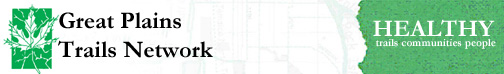 Meeting called to order by president Karen Griffin at 7:05 p. m. 

Guests: Jim Krysl.Minutes of the Board meetings of 12 August were approved as corrected.
Treasurer’s Report will be distributed next week.Nebraska Trails Foundation Report was distributed. Bleed moved Thacker seconded request that NTF establish fund for renovation of Billy Wolff Trail using CSF funds contributed in 2014. Approved.Billy Wolff Trail Renovation
Letter of support has been sent to Terry Genrich and application submitted on 6 September.Board Member Resignation
Oak Williams has regretfully resigned from Board, but plans to continue involvement in Market to Market event. Bleed moved M. Torell seconded that Dena Noé fill the vacancy. Approved.EventsWorld Health Day on the Mall, 19 September 11 a. m. – 2 p.m.  GPTN will have a booth and volunteers are needed. Contact Arp.Zoofari: Community Services Fund event at Children’s Zoo, 24 September. GPTN will have a booth. Contact Griffin.Streets Alive! Near Capitol, 29 September 1 – 5 p.m. Volunteers needed. Contact Bentrup.Market to Market, 12 October. GPTN is committed to provide 40 volunteers. Contact Bakewell or Arp.Jim Krysl described the Lincoln Sertoma Clubs walkathon at Holmes Park on 6 October. One quarter of proceeds will be donated to the trail maintenance fund held by Parks and Recreation.Bleed moved M. Torell seconded that this event be promoted on the GPTN web site. Approved.Digital Conversion of GPTN ScrapbooksAfter some assistance from her son, Hammer will scan these documents herself.Committee UpdatesTrail Trek (Carveth and Noé)
There have been 35 responses from the 100 participants contacted to complete a satisfaction survey. There is a continuing need for more volunteers for next year.Trail Activities (Greene and Vannier)
Suggestions for the anniversary event: Cash bar at a bar, in early March after work, $25 for 25 years. Details to follow.Communications and Marketing (Griffin, Bentrup, and Noé)
Next issue of newsletter at the printer. Noé will send link to web site to Board members and asks their opinions. Web site to go “live” on 1 October.Fundraising (Bentrup and Thacker)
Bikes Belong has granted $10k toward the GPTN commitment to the N Street Bikeway. Community Services Foundation has provided a grant of $5k for the Wilderness Park bridges.Membership (Godfrey)
GPTN has achieved 1140 “likes” on Facebook. GPTN will send membership renewal letter to Market to Market participants.Trail Development and Promotion (no report)Other items/commentsThacker moved B. Torell seconded that GPTN (representing approximately 1000 members) supports access of bicyclists to the South beltway. Griffin and Bentrup will draft letter to city for Board to consider. Approved.There is concern about lack of bicycle parking in Haymarket area, and safe access for bikes to Pinnacle Arena.The Nebraska Bicycle Alliance, a statewide bicycle advocacy group, is organizing.Next GPTN Board meeting will be 14 October.Adjournment at 8:25 p.m. 
Respectfully submitted, 
William M. Wehrbein, secretaryIn attendance (20)In attendance (20)Absent (10)Absent (10)ArpGodfreyScobyB. TorellBakerHirschBentrupGreeneSonderupM. TorellBakewellKellermanBleedGriffinStevensVannierDonaldsonLoftisCarvethHammerStreichWarrenHeinrichQuackenbushCobleNoéThackerWehrbeinHersheyTrout